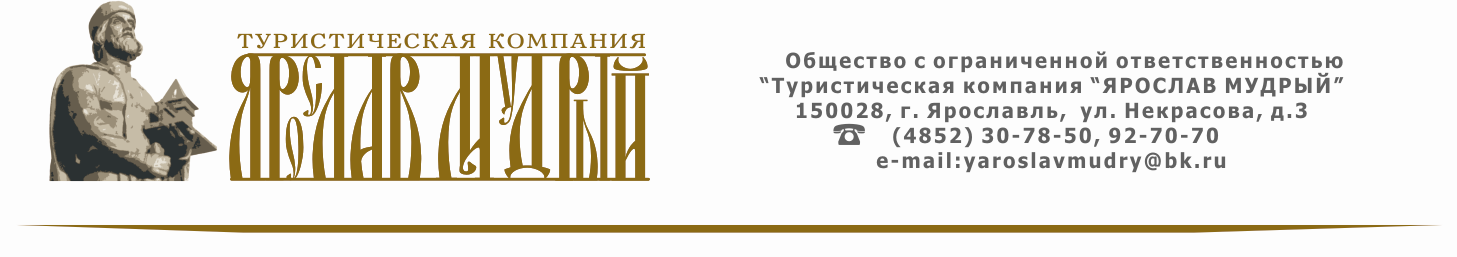 ПАМЯТКА  ТУРИСТА ПО АВТОБУСНОМУ ТУРУ В АНАПУПриложение к договору №____ от «___»____________ 2014г.При себе необходимо иметь:- российский паспорт;- договор об оказании туристических услуг;- памятку туриста по автобусному туру в Анапу;- медицинский полис обязательного страхования;- свидетельство о рождении для несовершеннолетних детей с вкладышем о Российском гражданстве.Спасибо, что Вы доверили свой отдых нашей компании, и мы хотели бы сказать несколько слов для того, чтобы ваше путешествие было еще более приятным.ВАЖНАЯ ИНФОРМАЦИЯ1. В день отправления автобусного тура, согласно графику, посадка в автобус начинается за 15 минут до отправления, т.е. в 06:45. В случае опоздания к назначенному времени ожидание туристов составляет не более 15 минут. В случае опоздания просим связываться по телефону экстренной связи, указанной в памятке. Опоздавшие, к отправлению автобуса туристы догоняют группу самостоятельно и за свой счет.
2. В автобусе за Вами закреплены определенный ряд и место, которые указаны в Вашей путевке, памятке. Убедительно просим Вас размещаться на своих местах, замена места возможна только при согласии другими туристами.
3. Каждые 3-4 часа по возможности и мере необходимости автобус делает 10-15 минутную остановку возле платных и бесплатных туалетов. Как правило, это оборудованная стоянка, где расположены кафе и где Вы сможете пообедать и приобрести нужные вещи. Время отправления автобуса объявляет сопровождающий группы. При задержке свыше 10 минут турист догоняет автобус (или добирается до места отдыха) самостоятельно, за свой счет. 4. УПОТРЕБЛЕНИЕ СПИРТНЫХ НАПИТКОВ В САЛОНЕ АВТОБУСА СТРОГО ЗАПРЕЩЕНО, ПАССАЖИРЫ В СОСТОЯНИИ АЛКОГОЛЬНОГО ОПЬЯНЕНИЯ К ПЕРЕВОЗКЕ НЕ ДОПУСКАЮТСЯ, ПРИ ЭТОМ ДЕНЕЖНЫЕ СРЕДСТВА НЕ КОМПЕНСИРУЮТСЯ!!!ЧТО ВЗЯТЬ В ДОРОГУ: Было бы очень хорошо, если бы Вы взяли в дорогу, хотя бы одну теплую вещь, оставляя ее в салоне автобуса, удобную обувь. Обязательно возьмите в дорогу хорошее настроение. Небольшая подушечка и плед, шерстяные носки сделают ваше путешествие более комфортабельным. Разложите, пожалуйста, вещи в разные сумки, чтобы в салоне автобуса остались предметы, которые могут понадобиться во время переезда (необходимые документы, теплые вещи, еда, лекарства, зонт, фото-видеоаппаратура и др.) И, конечно, в дороге будет нужна небьющаяся кружка, ложка, пакетики чая и кофе, орешки и шоколад. Вещи, которые не пригодятся во время переезда, лучше разместить в багажном отделении автобуса. Верхняя полка в салоне автобуса предназначена только для небольших вещей и книг; тяжелые предметы (в т.ч. бутылки) категорически запрещено класть наверх во избежание несчастных случаев. Для Вашего же комфорта и спокойствия, возьмите с собой лекарства, которые Вы обычно употребляете при простудных, хронических и иных заболеваниях. И еще на время поездки неплохо запастись хорошей привычкой – улыбаться и говорить «здравствуйте», «спасибо», «пожалуйста» – это сразу же расположит к Вам собеседника.КАК ВЕСТИ СЕБЯ В ДОРОГЕ: Прежде всего, помните, что Вас сопровождает надежный друг и помощник – наш сопровождающий, который готов прийти на помощь. Но все же ночью ему, как и туристам, нужен отдых, поэтому постарайтесь решать все вопросы в дневное время. Обычно сопровождающий сообщает номер своего мобильного телефона, однако данный способ связи является дополнительной услугой, только для экстренных ситуаций. График поездки подразумевает соблюдение его всеми участниками поездки, и если Вы решили покинуть группу – НЕОБХОДИМО сообщить об этом заранее. Автобус – один из самых удобных видов транспорта и, тем не менее, самый непредсказуемый, поскольку различные обстоятельства всегда вносят свои коррективы в график движения группы, а именно: транспортные пробки, заторы, аварии на дорогах. Поэтому мы рекомендуем Вам запастись терпением, не переживать, и, конечно же, взять с собой в дорогу интересную книгу, хороший журнал или путеводитель, плеер с любимыми дисками. Не дайте испортить себе настроение и отдых, всегда настраивайтесь на получение положительных эмоций! У Вас все будет хорошо!АВТОБУС: При переезде в автобусе необходимо придерживаться некоторых правил поведения: не следует мусорить в салоне. Категорически запрещается курить в автобусе, курение возможно только во время санитарных остановок, которые осуществляются при длительных переездах каждые 3-4 часа. Также запрещено употребление крепких спиртных напитков. К сожалению, биотуалеты в автобусах имеют ограниченную вместимость (около 20 литров), поэтому они предназначены только для экстренных ситуаций, так как на скоростных дорогах не всегда можно сразу остановиться. Заложите в бюджет поездки сумму около 100 руб. для посещений туалетов по дороге. В отличие от поезда, кофеварка в автобусе имеет ограниченный объем (как правило, 5 л) и рассчитана только на приготовление кофе или чая. Мы рекомендуем взять с собой термос, если Вы любите пить чай/кофе в большом количестве или желаете заварить суп. Прием пищи и горячих напитков возможен только на остановках.БЕЗОПАСНОСТЬ: Будьте внимательны: крупные города и туристические центры во всем мире привлекают жуликов и карманных воришек. Деньги и документы необходимо хранить так, чтобы они не стали добычей мошенников в то время, когда Вы отдыхаете. Не оставляйте без присмотра Ваши вещи во избежание их кражи.О ЗАБЫТЫХ ВЕЩАХ: Будьте внимательны к своим личным вещам, не теряйте и не забывайте их во время путешествия. Мы не имеем возможности производить розыск и пересылку забытых вещей. ТУРИСТИЧЕСКАЯ КОМПАНИЯ «ЯРОСЛАВ МУДРЫЙ» ЖЕЛАЕТ ВАМ ПРИЯТНОГО ОТДЫХА И ХОРОШИХ ВПЕЧАТЛЕНИЙ!Ф.И.О.ДАТА ЗАЕЗДАТЕЛЕФОН ТУРИСТАРАЗМЕЩЕНИЕГостиница «Агатия» АДРЕС ГОСТИНИЦЫг –к Анапа, п. Витязево, ул. Святого Георгия, д.12ТРАНСПОРТНОЕ ОБСЛУЖИВАНИЕАвтобус по маршруту Ярославль – Анапа, Анапа - ЯрославльПОСАДОЧНОЕ МЕСТО В АВТОБУСЕВРЕМЯ ОТПРАВЛЕНИЯ07:00МЕСТО ОТПРАВЛЕНИЯг.Ярославль, ДК «Железнодорожник»ВРЕМЯ ПРИБЫТИЯ В АНАПУ (ориентировочно)11:00 – 12:00ВРЕМЯ ОТПРАВЛЕНИЯ В ДЕНЬ ОТЪЕЗДА (ориентировочно)16:00 – 17:00ВРЕМЯ ПРИБЫТИЯ В ЯРОСЛАВЛЬ (ориентировочно)23:00 – 24:00ТУРОПЕРАТОРООО «ТК «Ярослав Мудрый» реестровый номер ВНТ 012285 в Едином Федеральном реестре туроператоров КОНТАКТНЫЕ ТЕЛЕФОНЫ (4852) 30-78-50, 92-70-70, 92-71-71ТЕЛЕФОН ДЛЯ ЭКСТРЕННОЙ СВЯЗИ8-905-130-20-04ТУРИСТИЧЕСКОЕ АГЕНСТВО (место приобретения тура)МЕНЕДЖЕР ОТВЕТСТВЕННЫЙ ЗА ПРОДАЖУ ТУРАПОДПИСЬ ТУРИСТАС памяткой ознакомлен(а)  «____»____________2014г.Подпись ______________________________________Расшифровка подписи __________________________